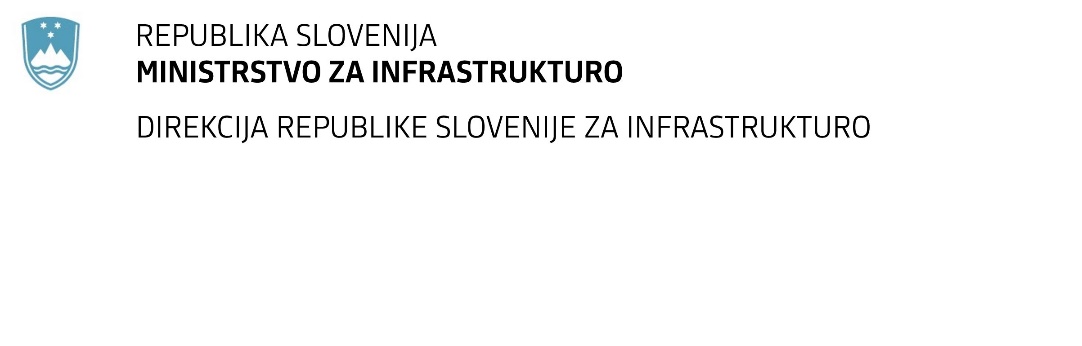 SPREMEMBA RAZPISNE DOKUMENTACIJE za oddajo javnega naročila Obvestilo o spremembi razpisne dokumentacije je objavljeno na "Portalu javnih naročil". Obrazložitev sprememb:Spremembe so sestavni del razpisne dokumentacije in jih je potrebno upoštevati pri pripravi ponudbe.Številka:43001-531/2021-01oznaka naročila:D-14/22 G   Datum:04. 2. 2022MFERAC:2431-22-000049/0Rekonstrukcija mostu čez Savo v Sevnici (NM0104) na R2-424/1160 v km 0,050Naročnik je pripravil spremembo razpisne dokumentacije in objavil specifikacija naročila_popis del_S1.Naročnik je v popisu del v .xlsx obliki:V zavihku 3_1a v poglavju 2.2 Porušitev in odstranitev objektov izbrisal postavko 0003 N 1 1 101 Demontaža kandelabra JRV zavihku 3_1b izbrisal celo poglavje 6.3 Javna razsvetljava